Уважаемые руководители!ОГБУ «Региональный центр развития образования» информирует о проведении с 1 января по 25 мая 2023 года VII Всероссийского конкурса «История местного самоуправления моего края» (далее - Конкурс), приуроченного к государственному Дню местного самоуправления (21 апреля).Цель Конкурса - выявление и поддержка молодых граждан, активно участвующих в изучении и сохранении истории, развитии и осуществлении местного самоуправления родного края. Конкурс проводится в 2-х возрастных категориях, одна из которых для обучающихся 10-17 лет. Соорганизаторами Конкурса выступают: Комитет Государственной Думы по региональной политике и местному самоуправлению, Институт российской истории РАН, Общественная палата Российской Федерации, Всероссийская ассоциация развития местного самоуправления и Институт развития местных сообществ. Для регистрации на Конкурс необходимо пройти по ссылке https://docs.google.com/forms/d/e/1FAIpQLSc6-zg4zgzrK2vV5nfEqlQ0I4BNO03y7qX8MMbPLJUGZ3nL7A/viewform С Положением о Конкурсе и дополнительной информацией можно ознакомиться на сайте http://xn-----8kcimoccaea5deweacciaxej90akai.xn--p1ai/istoria-msuКущ Ирина Юрьевна(382 2) 51 59 12 kusch@education.tomsk.ru 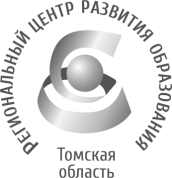 Департамент общего образования   Томской областиОБЛАСТНОЕ ГОСУДАРСТВЕННОЕ БЮДЖЕТНОЕ УЧРЕЖДЕНИЕ«РЕГИОНАЛЬНЫЙ ЦЕНТР РАЗВИТИЯ ОБРАЗОВАНИЯ»Татарская ул., д.16, г. Томск, 634050тел/факс (3822) 51-56-66E-mail: secretary@education.tomsk.ruИНН/КПП 7017033960/701701001www.rcro.tomsk.ruДепартамент общего образования   Томской областиОБЛАСТНОЕ ГОСУДАРСТВЕННОЕ БЮДЖЕТНОЕ УЧРЕЖДЕНИЕ«РЕГИОНАЛЬНЫЙ ЦЕНТР РАЗВИТИЯ ОБРАЗОВАНИЯ»Татарская ул., д.16, г. Томск, 634050тел/факс (3822) 51-56-66E-mail: secretary@education.tomsk.ruИНН/КПП 7017033960/701701001www.rcro.tomsk.ruДепартамент общего образования   Томской областиОБЛАСТНОЕ ГОСУДАРСТВЕННОЕ БЮДЖЕТНОЕ УЧРЕЖДЕНИЕ«РЕГИОНАЛЬНЫЙ ЦЕНТР РАЗВИТИЯ ОБРАЗОВАНИЯ»Татарская ул., д.16, г. Томск, 634050тел/факс (3822) 51-56-66E-mail: secretary@education.tomsk.ruИНН/КПП 7017033960/701701001www.rcro.tomsk.ruДепартамент общего образования   Томской областиОБЛАСТНОЕ ГОСУДАРСТВЕННОЕ БЮДЖЕТНОЕ УЧРЕЖДЕНИЕ«РЕГИОНАЛЬНЫЙ ЦЕНТР РАЗВИТИЯ ОБРАЗОВАНИЯ»Татарская ул., д.16, г. Томск, 634050тел/факс (3822) 51-56-66E-mail: secretary@education.tomsk.ruИНН/КПП 7017033960/701701001www.rcro.tomsk.ruРуководителям образовательных организацийТомской области14.02.202314.02.2023  №  226Руководителям образовательных организацийТомской областина №   от  Руководителям образовательных организацийТомской областиО проведении КонкурсаО проведении КонкурсаО проведении КонкурсаО проведении КонкурсаРуководителям образовательных организацийТомской областиДиректор Н.П. Лыжина